Dibuixa el teu animal preferit, busca’n informació i omple la fitxa.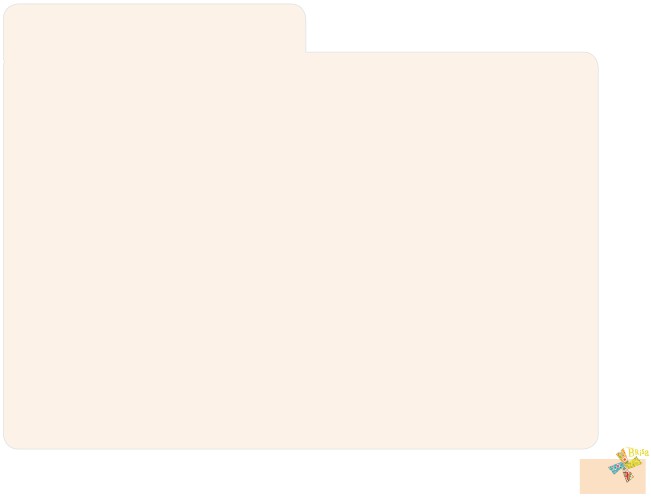 Relaciona aquestes definicions i apunta el nom de cada animal: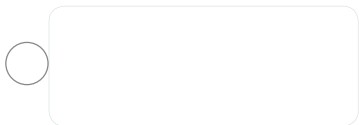 És un animal mamífer molt gros que viu a l’alta muntanya.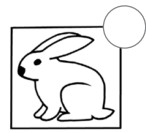 Menja carn i vegetals. És un animal salvatge.És una au salvatge que viu a les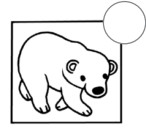 muntanyes més altes. Té el bec corbat i fort i unes urpes molt poderoses.És un mamífer que viu a les granges i al bosc. El seu cos està cobert de pèl. Té 
les orelles llargues. Menja hortalisses i pinso.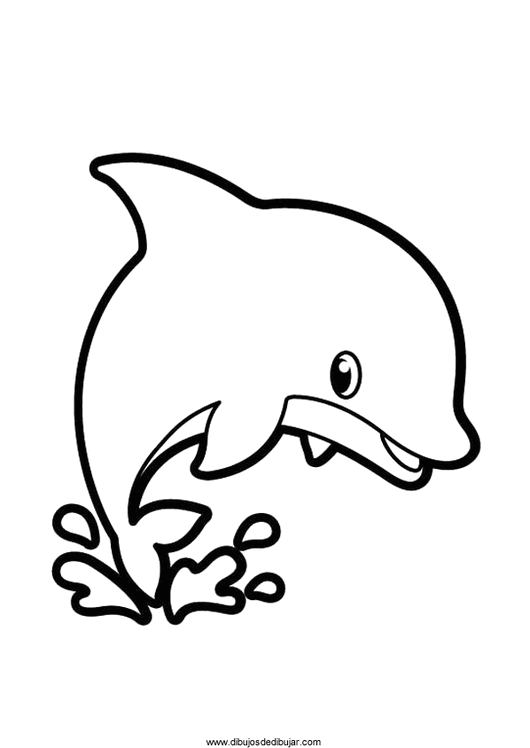 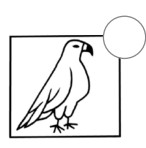 Cada animal al seu habitatEscriu el nom de cada habitat i relaciona’l amb l’animal corresponent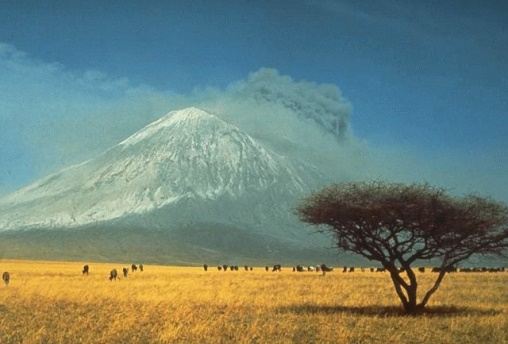 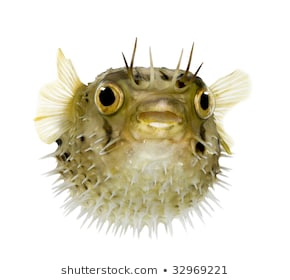 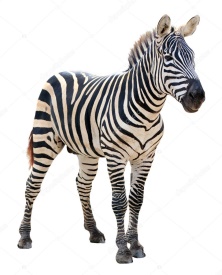 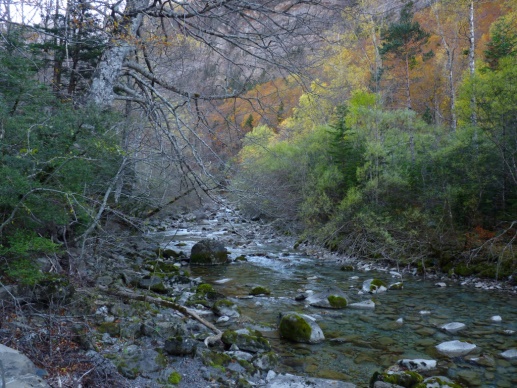 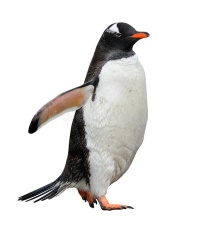 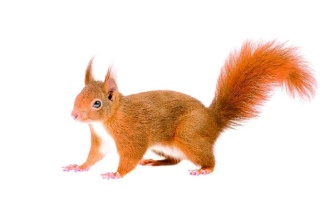 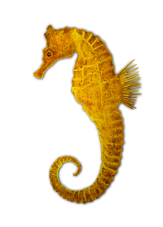 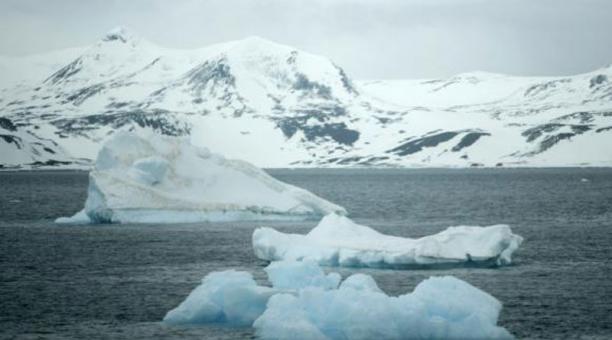 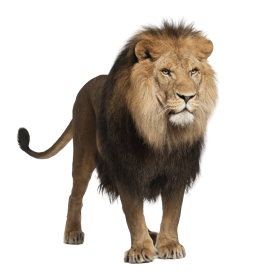 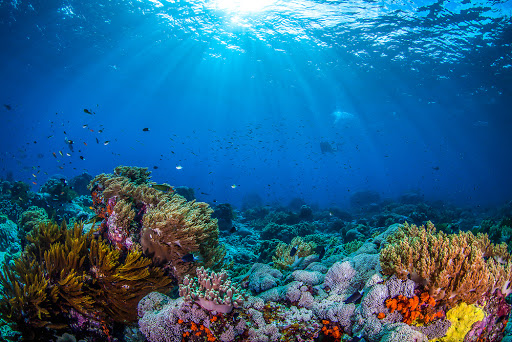 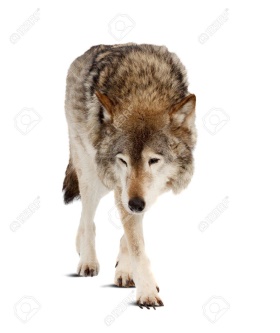 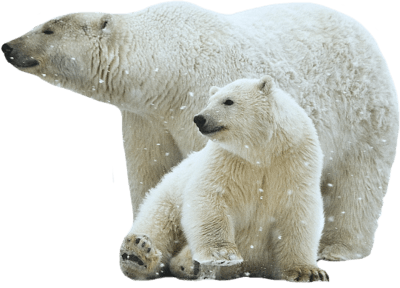 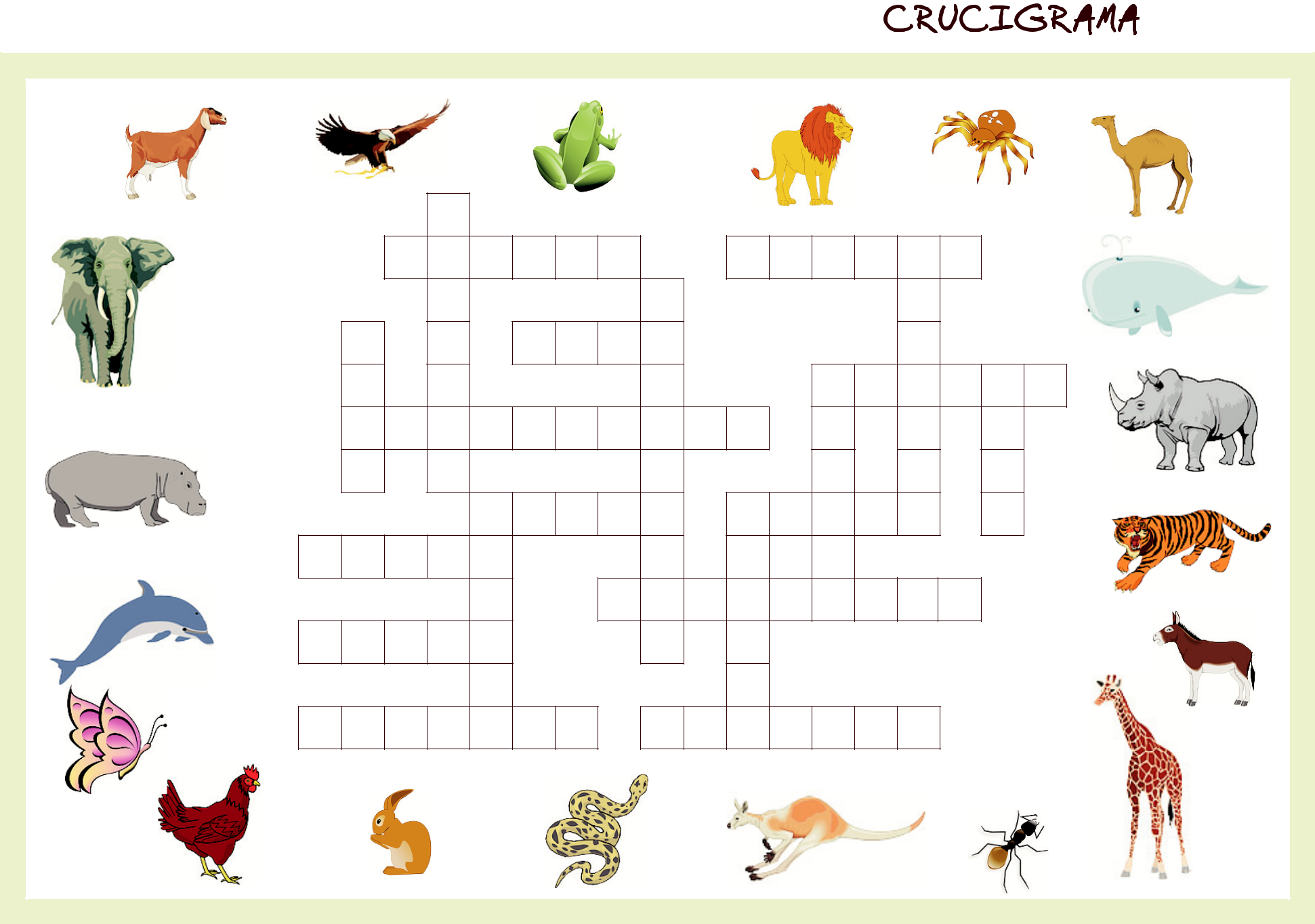 ANIMALS233451                 1645612612      13              191120     14720                         18                  15              47                         18                  15              4               6198819                         7      5                         7      5                  10  2     1918918    17     917   20            31017   20            31411161416151312151312www.crucigramaexpres.catJep Ferret